NAME: ENIOLORUNDA SYLVIA ANUOLUWAPO MATRIC NO:  17/MHS06/027COURSE CODE: MLS 304COURSE TITLE: LABORATORY INSTRUMENTATION AND TECHNIQUESDATE: 31/05/2020AUTOMATIC ANALYZER:            An automated analyzer is a medical laboratory instrument designed to measure different chemicals and other characteristics in a number of biological samples quickly, with minimal human assistance. These measured properties of blood and other fluids may be useful in the diagnosis of disease.Types of automatic analyzerRoutine biochemistry analyzerHematology analyzerImmune-based analyzerMiscellaneous analyzer.cobas c311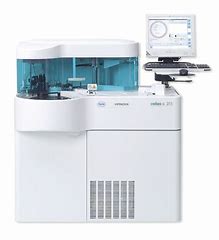  DIAGRAM OF AN AUTOMATIC ANALYZERHow to maintain an automatic analyzer to keep it in a good conditionThe major maintenance performed on an automatic analyzer daily to maintain and prepare it includesReagent inventory management: this is done by looking at the system-screen to get an overview of the analyzer and to inform the personnel about the reagents that are consumed and are required to be replaced, this replacement is done by first unloading the consumed ones from its compartment this command is done by the system but removed by a personnel and then scanned and replaced.Required analyzer maintenance: this is cleaning some compartment of the analyzer such as the:  the sample probethe reagent probethe sample shield pipethe super nasalThis is cleaned using alcohol swab.Calibration and quality control:  calibration is the comparison of measurement values delivered by a device under test with those of a calibration standard of known accuracy. Such a standard could be another measurement device of known accuracy, a device generating the quantity to be measured such as a voltage, a sound tone, or a physical artifact, such as a meter ruler. The outcome of the comparison can result in one of the following: no significant error being noted on the device under testa significant error being noted but no adjustment madean adjustment made to correct the error to an acceptable levelOthers maintenance done includes :Always cover the analyzer when not in use so to avoid dust covering the analyzer which cause damage to some component of the machine.Unplug the analyzer when not in use to avoid damaging/burning of the machine plug and other component inside the machine which can lead to false reading of result.Keep the automatic analyzer in a well-ventilated environment, this is to prevent the machine from dirt and from being damaged.Each cuvette must be uniformly matched to each otherQuality control and Quality assurance should be conducted regularly.